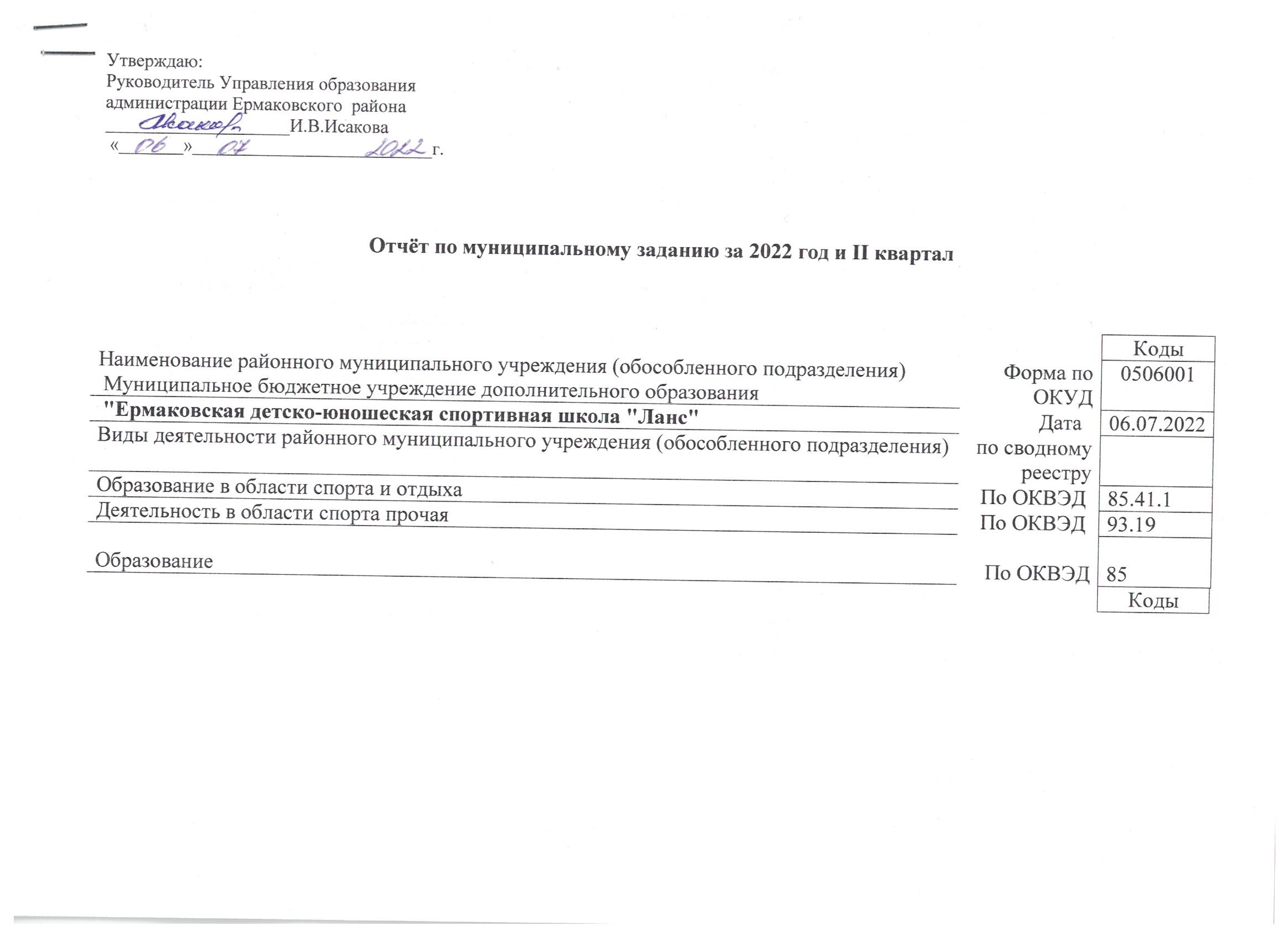 Часть 1. Сведения об оказываемых муниципальных услугахРаздел 13.2. Показатели, характеризующие объём муниципальной услуги:Раздел 23.2. Показатели, характеризующие объём муниципальной услуги:Раздел 33.2. Показатели, характеризующие объём муниципальной услуги:Раздел 43.2. Показатели, характеризующие объём муниципальной услуги:4. Нормативные правовые акты, устанавливающие размер платы (цену, тариф) либо порядок его (ее) установления:5. Порядок оказания муниципальной услуги5.1. Нормативные правовые акты, регулирующие порядок оказания муниципальной услуги: Федеральный закон от 29.12.2012 №273 – ФЗ «Об образовании в российской Федерации»;Закон Российской Федерации от 24.07.1998 № 124-ФЗ «Об основных гарантиях прав ребенка в Российской Федерации»;Закон Красноярского края от 01.11.2000 № 12-961 «О защите прав ребенка»;Статья 9.4 Закона Красноярского края от 07.07.2009 № 8-3618 "Об обеспечении прав детей на отдых, оздоровление и занятость в Красноярском крае";Устав МБУДО «Ермаковская детско-юношеская спортивная школа «Ланс», утвержденный 08.11.2017 г., регистрационный № 801-п_________________________________________________________________________________(наименование, порядок и дата нормативного правового акта)5.2. Порядок информирования потенциальных потребителей муниципальной услуги:Часть 2. Сведения о выполняемых работахРаздел 13.2. Показатели, характеризующие объём работы:Часть 3. Прочие сведения о муниципальном задании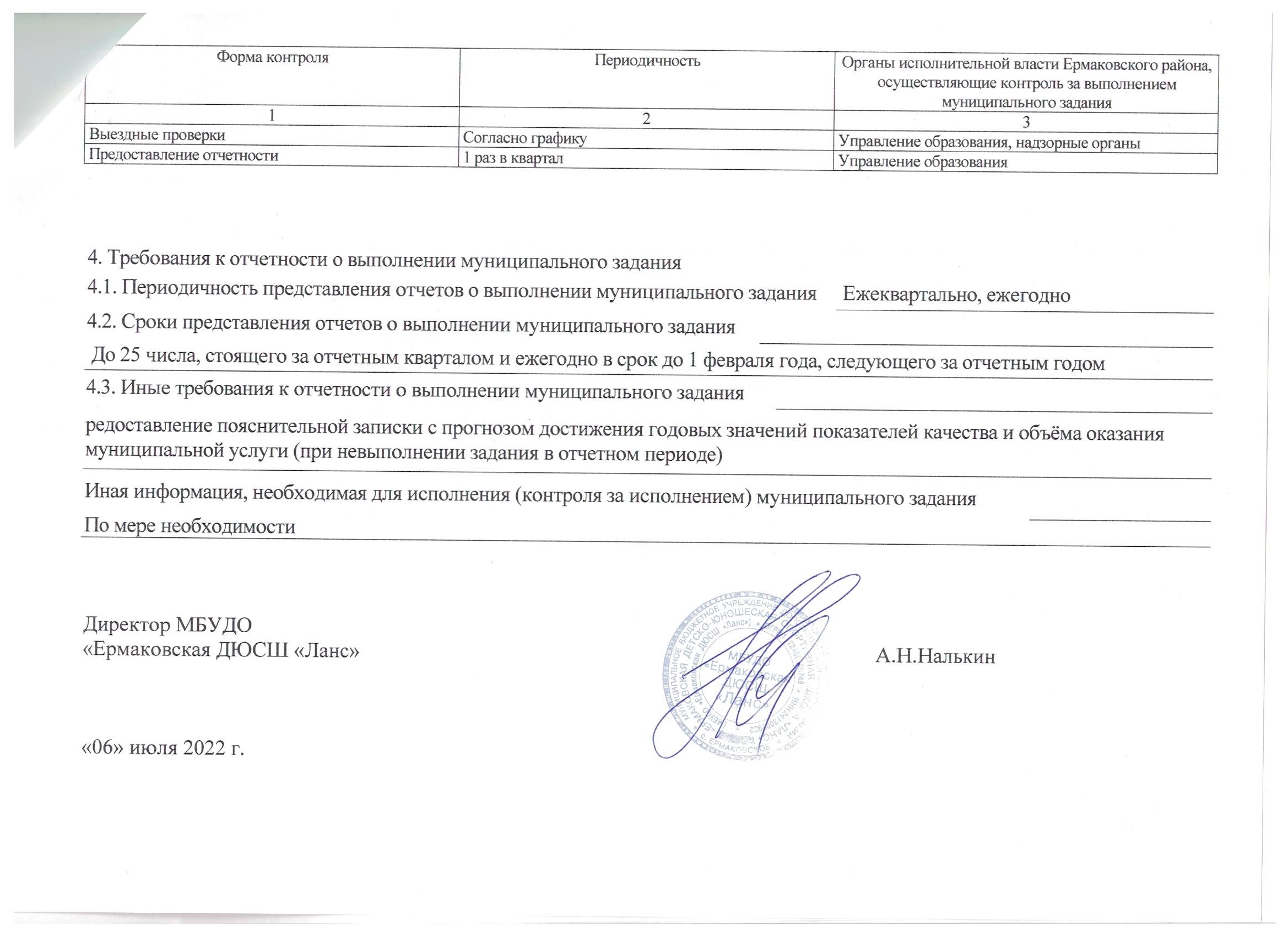 1. Наименование муниципальной услуги Реализация дополнительных общеразвивающих программ  ПФДОД Реализация дополнительных общеразвивающих программ  ПФДОД85.41.185.41.12. Категории потребителей муниципальной услуги2. Категории потребителей муниципальной услуги Физические лица85.41.13. Показатели, характеризующие объем и (или) качество муниципальной услуги3. Показатели, характеризующие объем и (или) качество муниципальной услуги3. Показатели, характеризующие объем и (или) качество муниципальной услуги3.1. Показатели, характеризующие качество муниципальной услуги:3.1. Показатели, характеризующие качество муниципальной услуги:3.1. Показатели, характеризующие качество муниципальной услуги:Уникальный номер реестровой записиПоказатель, характеризующий содержание муниципальной услугиПоказатель, характеризующий содержание муниципальной услугиПоказатель, характеризующий содержание муниципальной услугиПоказатель, характеризующий условия (формы) оказания муниципальной услугиПоказатель, характеризующий условия (формы) оказания муниципальной услугиПоказатель качества муниципальной услугиПоказатель качества муниципальной услугиПоказатель качества муниципальной услугиПоказатель качества муниципальной услугиПоказатель качества муниципальной услугиПоказатель качества муниципальной услугиПоказатель качества муниципальной услугиПоказатель качества муниципальной услугиУникальный номер реестровой записи____ ________(наименование показателя)____________(наименование показателя)____________(наименование показателя)____________(наименование показателя)____________(наименование показателя)____________(наименование показателя)единица измерения 
по ОКЕИединица измерения 
по ОКЕИутверждено муниципальным заданием на год исполнено на отчетную датудопустимое (возможное) отклонениеотклонение, превышающее допустимое (возможное) значениепричина отклоненияУникальный номер реестровой записи____ ________(наименование показателя)____________(наименование показателя)____________(наименование показателя)____________(наименование показателя)____________(наименование показателя)____________(наименование показателя)наименованиекодутверждено муниципальным заданием на год исполнено на отчетную датудопустимое (возможное) отклонениеотклонение, превышающее допустимое (возможное) значениепричина отклонения1234567891011121314801012О.99.0.ББ57АЖ48000Спортивно-оздоровительные группы по видам спорта в учреждении-очнаябезвозмездноДоля детей, осваивающих дополнительные образовательные программы в образовательном учреждении;	процент	74446,745,82,340В пределах допустимого отклонения02.Доля родителей, (законных представителей), удовлетворенных условиями и качеством предоставляемой услуги.	процент	74410010000Уникальный номер реестровой записиПоказатель, характеризующий содержание муниципальной услугиПоказатель, характеризующий содержание муниципальной услугиПоказатель, характеризующий содержание муниципальной услугиПоказатель, характеризующий условия (формы) оказания муниципальной услугиПоказатель, характеризующий условия (формы) оказания муниципальной услугиПоказатель объема муниципальной услугиПоказатель объема муниципальной услугиПоказатель объема муниципальной услугиПоказатель объема муниципальной услугиПоказатель объема муниципальной услугиПоказатель объема муниципальной услугиПоказатель объема муниципальной услугиПоказатель объема муниципальной услугиПоказатель объема муниципальной услугиУникальный номер реестровой записи__________(наименование показателя)____________(наименование показателя)____________(наименование показателя)____________(наименование показателя)____________(наименование показателя)____________(наименование показателя)единица измерения 
по ОКЕИединица измерения 
по ОКЕИутверждено муниципальным заданием на отчётный квартал исполнено на отчетную датудопустимое (возможное) отклонениеотклонение, превышающее допустимое (возможное) значениепричина отклоненияСредний размер платы (цена, тариф)Уникальный номер реестровой записи__________(наименование показателя)____________(наименование показателя)____________(наименование показателя)____________(наименование показателя)____________(наименование показателя)____________(наименование показателя)наименованиекодутверждено муниципальным заданием на отчётный квартал исполнено на отчетную датудопустимое (возможное) отклонениеотклонение, превышающее допустимое (возможное) значениепричина отклоненияСредний размер платы (цена, тариф)123456789101112131415801012О.99.0.ББ57АЖ48000Спортивно-оздоровительные группы по видам спорта в учреждении--очная-Количество человеко-часовЧеловеко-час53939004197195+102Укомплектованность групп-1. Наименование муниципальной услуги Реализация дополнительных общеразвивающих программ   Реализация дополнительных общеразвивающих программ  85.41.185.41.12. Категории потребителей муниципальной услуги2. Категории потребителей муниципальной услуги Физические лица85.41.13. Показатели, характеризующие объем и (или) качество муниципальной услуги3. Показатели, характеризующие объем и (или) качество муниципальной услуги3. Показатели, характеризующие объем и (или) качество муниципальной услуги3.1. Показатели, характеризующие качество муниципальной услуги:3.1. Показатели, характеризующие качество муниципальной услуги:3.1. Показатели, характеризующие качество муниципальной услуги:Уникальный номер реестровой записиПоказатель, характеризующий содержание муниципальной услугиПоказатель, характеризующий содержание муниципальной услугиПоказатель, характеризующий содержание муниципальной услугиПоказатель, характеризующий условия (формы) оказания муниципальной услугиПоказатель, характеризующий условия (формы) оказания муниципальной услугиПоказатель качества муниципальной услугиПоказатель качества муниципальной услугиПоказатель качества муниципальной услугиПоказатель качества муниципальной услугиПоказатель качества муниципальной услугиПоказатель качества муниципальной услугиПоказатель качества муниципальной услугиПоказатель качества муниципальной услугиУникальный номер реестровой записи____ ________(наименование показателя)____________(наименование показателя)____________(наименование показателя)____________(наименование показателя)____________(наименование показателя)____________(наименование показателя)единица измерения 
по ОКЕИединица измерения 
по ОКЕИутверждено муниципальным заданием на год исполнено на отчетную датудопустимое (возможное) отклонениеотклонение, превышающее допустимое (возможное) значениепричина отклоненияУникальный номер реестровой записи____ ________(наименование показателя)____________(наименование показателя)____________(наименование показателя)____________(наименование показателя)____________(наименование показателя)____________(наименование показателя)наименованиекодутверждено муниципальным заданием на год исполнено на отчетную датудопустимое (возможное) отклонениеотклонение, превышающее допустимое (возможное) значениепричина отклонения1234567891011121314801012О.99.0.ББ57АЖ48000Спортивно-оздоровительные группы по видам спорта в учреждении-очнаябезвозмездноДоля детей, осваивающих дополнительные образовательные программы в образовательном учреждении;	процент	74439,541,41,98-В пределах допустимого значения02.Доля родителей, (законных представителей), удовлетворенных условиями и качеством предоставляемой услуги.	процент	74410010000Уникальный номер реестровой записиПоказатель, характеризующий содержание муниципальной услугиПоказатель, характеризующий содержание муниципальной услугиПоказатель, характеризующий содержание муниципальной услугиПоказатель, характеризующий условия (формы) оказания муниципальной услугиПоказатель, характеризующий условия (формы) оказания муниципальной услугиПоказатель объема муниципальной услугиПоказатель объема муниципальной услугиПоказатель объема муниципальной услугиПоказатель объема муниципальной услугиПоказатель объема муниципальной услугиПоказатель объема муниципальной услугиПоказатель объема муниципальной услугиПоказатель объема муниципальной услугиПоказатель объема муниципальной услугиУникальный номер реестровой записи__________(наименование показателя)____________(наименование показателя)____________(наименование показателя)____________(наименование показателя)____________(наименование показателя)____________(наименование показателя)единица измерения 
по ОКЕИединица измерения 
по ОКЕИутверждено муниципальным заданием на отчётный квартал исполнено на отчетную датудопустимое (возможное) отклонениеотклонение, превышающее допустимое (возможное) значениепричина отклоненияСредний размер платы (цена, тариф)Уникальный номер реестровой записи__________(наименование показателя)____________(наименование показателя)____________(наименование показателя)____________(наименование показателя)____________(наименование показателя)____________(наименование показателя)наименованиекодутверждено муниципальным заданием на отчётный квартал исполнено на отчетную датудопустимое (возможное) отклонениеотклонение, превышающее допустимое (возможное) значениепричина отклоненияСредний размер платы (цена, тариф)123456789101112131415801012О.99.0.ББ57АЖ48000Спортивно-оздоровительные группы по видам спорта в учреждении--очная-Количество человеко-часовЧеловеко-час53933003704165+239Укомплектованность групп-1. Наименование муниципальной услуги Реализация дополнительных предпрофессиональных программ  в области физической культуры и спорта Реализация дополнительных предпрофессиональных программ  в области физической культуры и спорта85.41.185.41.12. Категории потребителей муниципальной услуги2. Категории потребителей муниципальной услуги Обучающиеся за исключением обучающихся с ограниченными возможностями здоровья (ОВЗ) и детей-инвалидов85.41.13. Показатели, характеризующие объем и (или) качество муниципальной услуги3. Показатели, характеризующие объем и (или) качество муниципальной услуги3. Показатели, характеризующие объем и (или) качество муниципальной услуги3.1. Показатели, характеризующие качество муниципальной услуги:3.1. Показатели, характеризующие качество муниципальной услуги:3.1. Показатели, характеризующие качество муниципальной услуги:Уникальный номер реестровой записиПоказатель, характеризующий содержание муниципальной услугиПоказатель, характеризующий содержание муниципальной услугиПоказатель, характеризующий содержание муниципальной услугиПоказатель, характеризующий условия (формы) оказания муниципальной услугиПоказатель, характеризующий условия (формы) оказания муниципальной услугиПоказатель качества муниципальной услугиПоказатель качества муниципальной услугиПоказатель качества муниципальной услугиПоказатель качества муниципальной услугиПоказатель качества муниципальной услугиПоказатель качества муниципальной услугиПоказатель качества муниципальной услугиПоказатель качества муниципальной услугиУникальный номер реестровой записи____ ________(наименование показателя)____________(наименование показателя)____________(наименование показателя)____________(наименование показателя)____________(наименование показателя)____________(наименование показателя)единица измерения 
по ОКЕИединица измерения 
по ОКЕИутверждено муниципальным заданием на год исполнено на отчетную датудопустимое (возможное) отклонениеотклонение, превышающее допустимое (возможное) значениепричина отклоненияУникальный номер реестровой записи____ ________(наименование показателя)____________(наименование показателя)____________(наименование показателя)____________(наименование показателя)____________(наименование показателя)____________(наименование показателя)наименованиекодутверждено муниципальным заданием на год исполнено на отчетную датудопустимое (возможное) отклонениеотклонение, превышающее допустимое (возможное) значениепричина отклонения1234567891011121314801012О.99.0.ББ54АБ52000Вид спорта-не указанэтап  подготовки  - не указаночнаябезвозмездноДоля детей, осваивающих дополнительные образовательные программы в образовательном учреждении;	процент	74410,810,80,54--02.Доля родителей, (законных представителей), удовлетворенных условиями и качеством предоставляемой услуги.	процент	74410010000Уникальный номер реестровой записиПоказатель, характеризующий содержание муниципальной услугиПоказатель, характеризующий содержание муниципальной услугиПоказатель, характеризующий содержание муниципальной услугиПоказатель, характеризующий условия (формы) оказания муниципальной услугиПоказатель, характеризующий условия (формы) оказания муниципальной услугиПоказатель объема муниципальной услугиПоказатель объема муниципальной услугиПоказатель объема муниципальной услугиПоказатель объема муниципальной услугиПоказатель объема муниципальной услугиПоказатель объема муниципальной услугиПоказатель объема муниципальной услугиПоказатель объема муниципальной услугиПоказатель объема муниципальной услугиУникальный номер реестровой записи__________(наименование показателя)____________(наименование показателя)____________(наименование показателя)____________(наименование показателя)____________(наименование показателя)____________(наименование показателя)единица измерения 
по ОКЕИединица измерения 
по ОКЕИутверждено муниципальным заданием на отчётный квартал исполнено на отчетную датудопустимое (возможное) отклонениеотклонение, превышающее допустимое (возможное) значениепричина отклоненияСредний размер платы (цена, тариф)Уникальный номер реестровой записи__________(наименование показателя)____________(наименование показателя)____________(наименование показателя)____________(наименование показателя)____________(наименование показателя)____________(наименование показателя)наименованиекодутверждено муниципальным заданием на отчётный квартал исполнено на отчетную датудопустимое (возможное) отклонениеотклонение, превышающее допустимое (возможное) значениепричина отклоненияСредний размер платы (цена, тариф)123456789101112131415801012О.99.0.ББ54АБ52000Вид спорта-не указанэтап  подготовки  - не указан-очнаябезвозмездноКоличество человеко-часовЧеловеко-час53926702939134+135укомплектованность1. Наименование муниципальной услугиРеализация программ спортивной подготовки по олимпийским видам спортаРеализация программ спортивной подготовки по олимпийским видам спорта85.41.185.41.12. Категории потребителей муниципальной услуги2. Категории потребителей муниципальной услуги Физические лица85.41.13. Показатели, характеризующие объем и (или) качество муниципальной услуги3. Показатели, характеризующие объем и (или) качество муниципальной услуги3. Показатели, характеризующие объем и (или) качество муниципальной услуги3.1. Показатели, характеризующие качество муниципальной услуги:3.1. Показатели, характеризующие качество муниципальной услуги:3.1. Показатели, характеризующие качество муниципальной услуги:Уникальный номер реестровой записиПоказатель, характеризующий содержание муниципальной услугиПоказатель, характеризующий содержание муниципальной услугиПоказатель, характеризующий содержание муниципальной услугиПоказатель, характеризующий условия (формы) оказания муниципальной услугиПоказатель, характеризующий условия (формы) оказания муниципальной услугиПоказатель качества муниципальной услугиПоказатель качества муниципальной услугиПоказатель качества муниципальной услугиПоказатель качества муниципальной услугиПоказатель качества муниципальной услугиПоказатель качества муниципальной услугиПоказатель качества муниципальной услугиПоказатель качества муниципальной услугиУникальный номер реестровой записи____ ________(наименование показателя)____________(наименование показателя)____________(наименование показателя)____________(наименование показателя)____________(наименование показателя)____________(наименование показателя)единица измерения 
по ОКЕИединица измерения 
по ОКЕИутверждено муниципальным заданием на год исполнено на отчетную датудопустимое (возможное) отклонениеотклонение, превышающее допустимое (возможное) значениепричина отклоненияУникальный номер реестровой записи____ ________(наименование показателя)____________(наименование показателя)____________(наименование показателя)____________(наименование показателя)____________(наименование показателя)____________(наименование показателя)наименованиекодутверждено муниципальным заданием на год исполнено на отчетную датудопустимое (возможное) отклонениеотклонение, превышающее допустимое (возможное) значениепричина отклонения1234567891011121314931900О.99.0.БВ27АБ05001Спортивная подготовка  по Олимпийским видам спортаЛегкая атлетикаЭтап начальной подготовкиочно, бесплатноДоля лиц, прошедших спортивную подготовку на этапе начальной подготовки	процент	7442,82-0,66Недокомплект02.Доля родителей, (законных представителей), удовлетворенных условиями и качеством предоставляемой услуги.	процент	74410010000Уникальный номер реестровой записиПоказатель, характеризующий содержание муниципальной услугиПоказатель, характеризующий содержание муниципальной услугиПоказатель, характеризующий содержание муниципальной услугиПоказатель, характеризующий условия (формы) оказания муниципальной услугиПоказатель, характеризующий условия (формы) оказания муниципальной услугиПоказатель объема муниципальной услугиПоказатель объема муниципальной услугиПоказатель объема муниципальной услугиПоказатель объема муниципальной услугиПоказатель объема муниципальной услугиПоказатель объема муниципальной услугиПоказатель объема муниципальной услугиПоказатель объема муниципальной услугиПоказатель объема муниципальной услугиУникальный номер реестровой записи__________(наименование показателя)____________(наименование показателя)____________(наименование показателя)____________(наименование показателя)____________(наименование показателя)____________(наименование показателя)единица измерения 
по ОКЕИединица измерения 
по ОКЕИутверждено муниципальным заданием на отчётный квартал исполнено на отчетную датудопустимое (возможное) отклонениеотклонение, превышающее допустимое (возможное) значениепричина отклоненияСредний размер платы (цена, тариф)Уникальный номер реестровой записи__________(наименование показателя)____________(наименование показателя)____________(наименование показателя)____________(наименование показателя)____________(наименование показателя)____________(наименование показателя)наименованиекодутверждено муниципальным заданием на отчётный квартал исполнено на отчетную датудопустимое (возможное) отклонениеотклонение, превышающее допустимое (возможное) значениепричина отклоненияСредний размер платы (цена, тариф)123456789101112131415931900О.99.0.БВ27АБ05001Спортивная подготовка  по Олимпийским видам спортаЛегкая атлетикаЭтап начальной подготовкиочно, бесплатноКоличество человекЧеловек539861-1Недоукомплектованность отделения-Нормативный правовой актНормативный правовой актНормативный правовой актНормативный правовой актНормативный правовой актвидпринявший органдатаномернаименование12345Способ информированияСостав размещаемой информацииЧастота обновления информации123Информационные стенды Расписание занятий, локальные акты, учредительные документы, информация об учреждении, документы, регламентирующие деятельность учрежденияПо  мере изменения данных Сеть ИнтернетРасписание занятий, локальные акты, учредительные документы, информация об учреждении, документы, регламентирующие деятельность учреждения По  мере изменения данныхРазмещение в СМИИнформация о деятельности учрежденияПо  мере изменения данных1. Наименование работыОрганизация и проведение олимпиад, конкурсов, мероприятий, направленных на выявление и развитие у обучающихся интелектуальных и творческих способностей, способностей к занятиям физической культурой и спортом, интереса к научной (научно-исследовательской) деятельности, творческой деятельности, физкультурно-спортивной деятельностиОрганизация и проведение олимпиад, конкурсов, мероприятий, направленных на выявление и развитие у обучающихся интелектуальных и творческих способностей, способностей к занятиям физической культурой и спортом, интереса к научной (научно-исследовательской) деятельности, творческой деятельности, физкультурно-спортивной деятельностиУникальный номер30.017.1по базовому30.017.12. Категории потребителей работы2. Категории потребителей работы В интересах общества(отраслевому) перечню 30.017.13. Показатели, характеризующие объём и (или) качество работы:3. Показатели, характеризующие объём и (или) качество работы:3. Показатели, характеризующие объём и (или) качество работы:3.1. Показатели, характеризующие качество работы:3.1. Показатели, характеризующие качество работы:3.1. Показатели, характеризующие качество работы:Уникальный номер реестровой записиПоказатель, характеризующий содержание работы (по справочникам)Показатель, характеризующий содержание работы (по справочникам)Показатель, характеризующий содержание работы (по справочникам)Показатель, характеризующий условия (формы) выполненияработы (по справочникам)Показатель, характеризующий условия (формы) выполненияработы (по справочникам)Показатель качества работыПоказатель качества работыПоказатель качества работыПоказатель качества работыПоказатель качества работыПоказатель качества работыПоказатель качества работыПоказатель качества работыУникальный номер реестровой записи____________(наименование показателя)____________(наименование показателя)____________(наименование показателя)____________(наименование показателя)____________(наименование показателя)____________(наименование показателя)единица измерения 
по ОКЕИединица измерения 
по ОКЕИутверждено муниципальным заданием на годисполнено на отчетную датудопустимое (возможное) отклонениеотклонение, превышающее допустимое (возможное) значениепричина отклоненияУникальный номер реестровой записи____________(наименование показателя)____________(наименование показателя)____________(наименование показателя)____________(наименование показателя)____________(наименование показателя)____________(наименование показателя)наименованиекодутверждено муниципальным заданием на годисполнено на отчетную датудопустимое (возможное) отклонениеотклонение, превышающее допустимое (возможное) значениепричина отклонения1234567891011121314800000Ф.99.1.ББ89АА00001муниципальныемероприятия для детей-очноебесплатноеотсутствие обоснованных претензий  потребителей к качеству исполненных работпроценты74410010000-800000Ф.99.1.ББ89АА00001муниципальныемероприятия для детей-очноебесплатноеотсутствие обоснованных претензий учредителя к качеству исполненных работПроцент74410010000-Уникальный номер реестровой записиПоказатель, характеризующий содержание работы (по справочникам)Показатель, характеризующий содержание работы (по справочникам)Показатель, характеризующий содержание работы (по справочникам)Показатель, характеризующий условия (формы) выполненияработы (по справочникам)Показатель, характеризующий условия (формы) выполненияработы (по справочникам)Показатель объема работыПоказатель объема работыПоказатель объема работыПоказатель объема работыПоказатель объема работыПоказатель объема работыПоказатель объема работыПоказатель объема работыУникальный номер реестровой записиПоказатель, характеризующий содержание работы (по справочникам)Показатель, характеризующий содержание работы (по справочникам)Показатель, характеризующий содержание работы (по справочникам)Показатель, характеризующий условия (формы) выполненияработы (по справочникам)Показатель, характеризующий условия (формы) выполненияработы (по справочникам)наименование показателяединица измерения 
по ОКЕИединица измерения 
по ОКЕИутверждено муниципальным заданием на отчётный кварталисполнено на отчетную датудопустимое (возможное) отклонениеотклонение, превышающее допустимое (возможное) значениепричина отклоненияУникальный номер реестровой записи___________(наименование показателя)____________(наименование показателя)___________(наименование показателя)___________(наименование показателя)____________(наименование показателя)наименование показателянаименованиекодутверждено муниципальным заданием на отчётный кварталисполнено на отчетную датудопустимое (возможное) отклонениеотклонение, превышающее допустимое (возможное) значениепричина отклонения1234567891011121314800000Ф.99.1.ББ89АА00001Муниципальныемероприятия для детей-очноебесплатное Количество мероприятийЕдиница6421010--1. Основания для досрочного прекращения выполнения муниципального задания:1. Основания для досрочного прекращения выполнения муниципального задания: Ликвидация учреждения (реорганизация, перераспределение полномочий, исключение муниципальной услуги из  перечня муниципальных услуг), иные основания, предусмотренные администрацией Ермаковского района Ликвидация учреждения (реорганизация, перераспределение полномочий, исключение муниципальной услуги из  перечня муниципальных услуг), иные основания, предусмотренные администрацией Ермаковского района Ликвидация учреждения (реорганизация, перераспределение полномочий, исключение муниципальной услуги из  перечня муниципальных услуг), иные основания, предусмотренные администрацией Ермаковского района Ликвидация учреждения (реорганизация, перераспределение полномочий, исключение муниципальной услуги из  перечня муниципальных услуг), иные основания, предусмотренные администрацией Ермаковского района Ликвидация учреждения (реорганизация, перераспределение полномочий, исключение муниципальной услуги из  перечня муниципальных услуг), иные основания, предусмотренные администрацией Ермаковского района2. Иная информация, необходимая для выполнения (контроля за выполнением) муниципального задания2. Иная информация, необходимая для выполнения (контроля за выполнением) муниципального задания2. Иная информация, необходимая для выполнения (контроля за выполнением) муниципального задания2. Иная информация, необходимая для выполнения (контроля за выполнением) муниципального задания По мере необходимости По мере необходимости По мере необходимости3. Порядок контроля за выполнением муниципального задания: